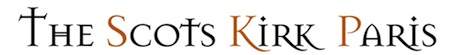 A.   Biographical Details1. Personal details      2. Marital Status         3. Other         4. Education   5. Training  6. Languages        7. Ordination        8. Employment history9.  Pastoral Care and Counselling10. Youth Ministry11. Mission ExperienceB.  Faith and Life ExperienceThis section is for you to give specific information in support of your application.   Please read the "Scots Kirk Paris - Church Profile" carefully and consider which skills / experience you havegained that would aid you in your role as Minister of the Scots Kirk Paris.        1. Faith and Calling         2. Achievements           3. Missed Opportunities            4. International Outlook                What is your experience of and attitude towards the following:         5. Motivation and Contributions         6. Social and Political IssuesC.  Other Information        1. Hobbies and Other Interests        2. Health         3. Other Key Information        4. Availability        5. Where did you learn of this vacancy?        6. ReferencesPlease give 3 referees: one should be a ministerial colleague, one a lay-person who has known you for a substantial time, and one other person (not a relative).           7. Data Protection        8. Personal DeclarationTitle:First name:Surname:Telephone (Home):Telephone (Work):Mobile:Fax:Address:Postcode:E-mail:Date of Birth:Place of Birth:Nationality:Single / Engaged / Married / Divorced / Separated / Widowed / Remarried(Please circle those that apply)Please list all family members / dependents who would be coming with you to live in Paris:Name                                       Relationship to Applicant                         Date of Birth                                                                                                                     (DD/MM/YY)Do you hold a Full UK Driving Licence (or equivalent)?                            Yes / NoWould you be prepared to drive in Paris?                                                  Yes / NoDegree / Diploma or Professional Qualification           Where Obtained           YearPlease list any training you have received or courses attended which did not lead to qualification but which you feel are relevant to the advertised post.Please circle the word which most closely describes your competency in French :Elementary           Intermediate           Advanced           FluentPlease give details of how you came to learn French, and describe any situations in which you have had to use French as a means of communication:Please list any other languages you speak (English not included) :          Language                                  Level of competencyDenomination to which you are ordained:Name of present congregation:(if applicable)Licensing            Date:                                      Presbytery:Ordination          Date:                                      Presbytery:Please list all the jobs and ministerial charges you have held, starting with your current position. Please continue on additional pages if necessary and attach to the application form.1. Name of employer :    Charge :    From :                                     To :    Job title :    Brief description / duties :    Reason for leaving :2.  Name of employer :     Charge :    From :                                     To :    Job title :    Brief description / duties :    Reason for leaving :3. Name of employer :    Charge :    From :                                     To :    Job title :    Brief description / duties :    Reason for leaving :Please list all your qualifications and experience in pastoral care and counselling.Describe your experiences with youth ministry.Please give details of any involvement in mission and outreach.a) Briefly describe your call to the ministry and the growth of your Christian faith, including any difficulties you have faced.b) How is your faith sustained : PersonallyAs a member of the ChurchIn the wider worldWhat do you consider to be your most valuable achievements and why? (No more than three.)Please comment on a situation where you did not succeed in reaching your goal, and what you learned from it.a) Cross-cultural living or different lifestyles? (include details of any significant international travel; can include holidays)b) People of other faiths or no faith?c) Inter-Church cooperation?d) What are your expectations of belonging to a Christian fellowship overseas?a) What is motivating you to apply for the position of Minister at the Scots Kirk Paris?b) What can you contribute to the life of this church?c) Briefly explain your priorities should you be appointed to this position.Describe any past or present involvement with groups concerned with social and political issues.Please list your hobbies and other interests.a) Have you had any serious illnesses? (If yes, please give details and dates)b) Do you have any physical or other disabilities? (If yes, please give details)c) Have you ever had to leave a job on health grounds? (If yes, please explain)Please give any additional information that you deem helpful for the Scots Kirk Nominating Committee to know.Please list any dates when you will not be available to attend an interview:    From:                                    To:    From:                                    To:    From:                                    To:Current notice period:Preferred starting date:If applicable, please state the name of the publication; if seen on a web-site, please indicate the name of the site, etc.Title:                                  Surname:                                    First name:Address:Telephone:                                                       E-mail:Relationship:Please tick if you do not wish us to contact this referee prior to interview:  Title:                                 Surname:                                     First name:Address:                      Telephone:                                                       E-mail:Relationship:Please tick if you do not wish us to contact this referee prior to interview:  Title:                                  Surname:                                    First name:Address:Telephone:                                                 E-mail:Relationship:Please tick if you do not wish us to contact this referee prior to interview:  The Data Protection Act 1998 regulates the use of information about an individual and requires that any person, firm or company who is to use information about an individual first obtains the consent of the individual.The Church of Scotland will use the information you give in this application form, including any additional documentation submitted, to assess your eligibility for employment provided you have first given your consent. Please sign below as appropriate.I consent to the processing of personal data.Signature:  _________________________________ Date: _______________________I wish to be considered for the above appointment. I certify that the information given on this form is correct to the best of my knowledge. I understand that any false statement may disqualify me from appointment or, if employed, render me liable for dismissal. I consent to the Church of Scotland checking any information provided in this application.Signature:  _________________________________ Date: _______________________